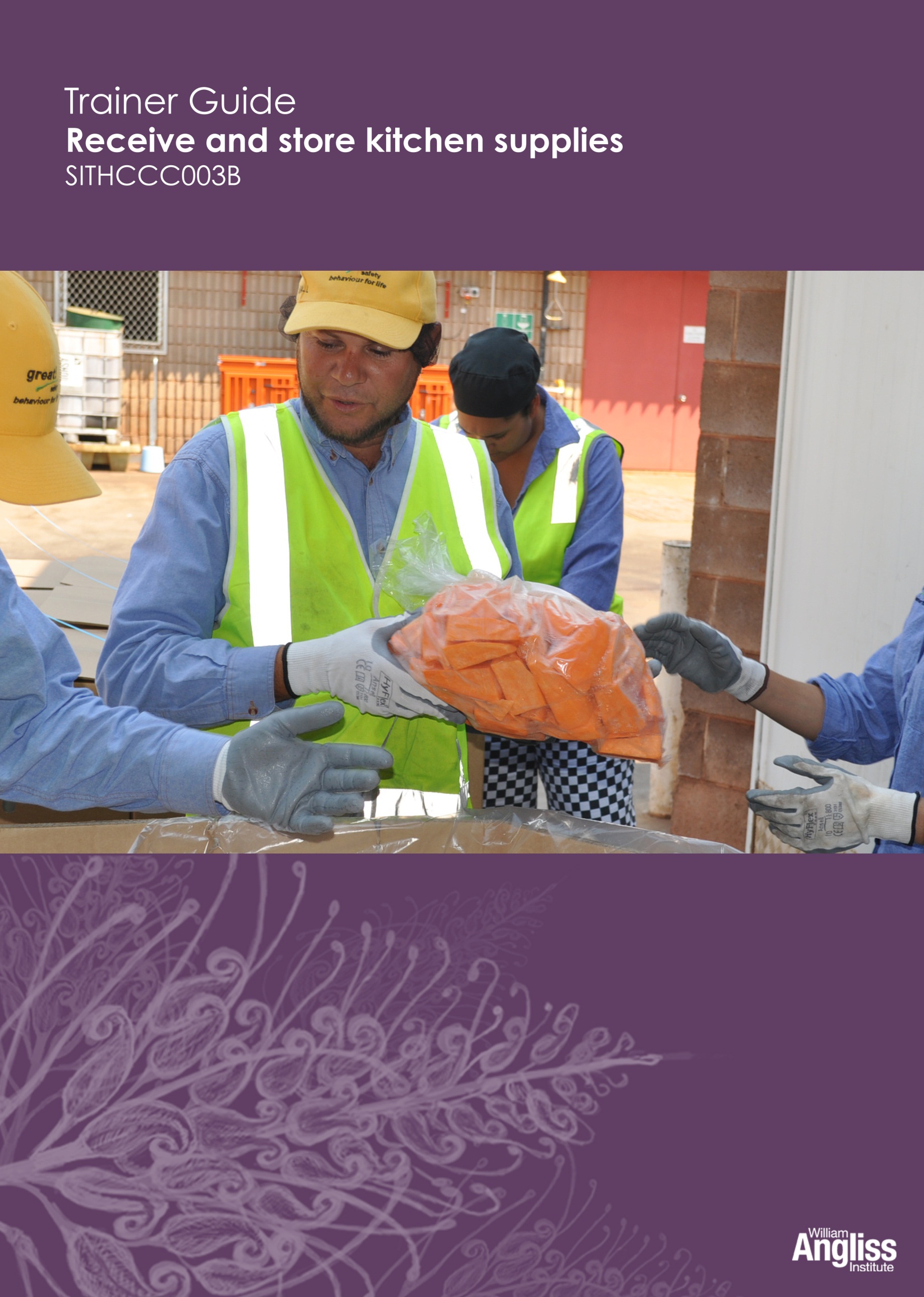 © Commonwealth of Australia. 2012 CC BY-NC-SA This work is copyright. Except where otherwise indicated, and save for the Commonwealth Coat of Arms, the Department has applied the Creative Commons Attribution-Noncommercial-Share Alike 3.0 Australia Licence to this work. The Department of Education, Employment and Workplace Relations must be attributed as the author of the Department’s copyright material. As far as practicable, material for which the copyright is owned by a third party has been clearly labelled. The Department has made all reasonable efforts to ensure that this material has been reproduced in this resource with the full consent of the copyright owners.Requests and enquiries concerning the Department’s copyright material should be addressed to: The Copyright OfficerDepartment of Education, Employment and Workplace RelationsLocation code C148CW2GPO Box 9880 Canberra ACT 2601Or emailed to copyright@deewr.gov.auFunded under the Workplace English Language and Literacy (WELL) Program by the Australian Government Department of Education, Employment and Workplace Relations.The views expressed in this publication do not necessarily represent the view of the Minister for Education or the Australian Government. The Australian Government does not give any warranty nor accept any liability in relation to the contents of this work.ISBN 978-1-922108-06-7ContentsWhat is in this guide?	1LLN requirements of the unit	2Guide to the activities	3Activity 1	Non-food supplies	3Activity 2 	Supplies in your workplace	3Activity 3 	Temperature and food	3Activity 4	Your workplace storage areas	3Activity 5	Use correct storage areas	4Activity 6 	Prepare for a delivery	4Activity 7	Check documentation (1)	5Activity 8 	 Incoming goods record	5Activity 9	Check documentation (2)	5Activity 10	Dealing with delivery problems	5Activity 11 	PPE for manual handling	5Activity 12	 What are they doing wrong?	6Activity 13	Store things in the correct order	6Activity 14	Storing supplies in your workplace	6Activity 15	Dispose of spoiled stock	6Appendix	7Cards for Activity 5	7Product cards	10Resources for Activity 9	14What is in this guide?This Trainer Guide to Activities is part of a set of resources to support delivery of 9 units from qualifications in the SIT07 Hospitality Training Package.The resources have 3 components:This Trainer Guide to Activities supports the highlighted unit.LLN requirements of the unitSITHCCC003B Receive and store kitchen suppliesGuide to the activitiesThis guide to the activities provides:advice on carrying out an activity where it may not be obvious from the design of the activity itself. When the design of an activity speaks for itself, comments are on possible variations, enhancements or extensions of the activity that would ensure it is useful for learners with lower LLN skillspossible answers where this may assist the trainer to understand the intent of the activity.Activity 1	Non-food suppliesYou may need to prompt learners or suggest possibilities yourself to fill any gaps.Give positive reinforcement to individuals who volunteer ideas. Ask quiet people early so all the obvious ideas are not gone, but not first so it is not too challenging for them.You could draw the grid on the whiteboard, and write down the examples, or have learners write them in if they are confident. Learners can then copy this into their workbooks.Activity 2 	Supplies in your workplaceThis activity will help build vocabulary about products used in hospitality.Your approach to this activity will depend on the learners’ access to the workplace:Ask the learners to look at the stores next time they go into the workplace, and come back to the group with the table completed.Ask for ideas about what they remember.Ask them to imagine what stores would be used in a local hospitality business such as a hotel or café.Activity 3 	Temperature and foodUse the questions to discuss and reinforce the importance of temperature control. Encourage all learners to contribute. Check that all learners have the underpinning knowledge and the language to express it.Activity 4	Your workplace storage areasYour approach to this activity will depend on the learners’ access to the workplace. See Activity 2.Activity 5	Use correct storage areasThis is a more kinetic activity, with learners moving around. The cards for this activity are in the Appendix of this guide. Copy and cut out a set of the cards.Learners are given a series of cards with names of kitchen supplies on them. They will have to decide where they go, and put them in the correction ‘storage area’.Destination cardsThere are 5 large Storage Area cards, which are the destinations for the incoming supplies - Fridge, Cool room, Freezer, Dry store and Chemical store.Place them in 5 different parts of the room.Product cardsThere are 60 smaller product cards, covering a range of supplies that would be stored in the 5 areas. Divide the product cards up among pairs of learners, trying to ensure each pair gets a mix of types of supplies.Ask the pairs to move around the room, storing their supplies in the correct storage place. Encourage them to discuss with their partner why they are putting a product in a storage place. Don’t just follow others, but learners can rethink a placement and change it, as long as they can explain why.Remind learners that some products could go in more than one place e.g. fridge or coolroom.When learners have finished, read out what is each destination and ask whether there are any in the wrong storage place.Alternative activities:Change the products or the destinations to suit a particular workplace.Use photos of the workplace storage areas and typical products instead of the cards. Activity 6 	Prepare for a deliveryElicit suggestions from the group. Give positive reinforcement to individuals who volunteer ideas.Encourage discussion about the reasons and check that learners understandActivity 7	Check documentation (1)This is a reading activity which gives practice in checking the details of documentation.Ask learners to do it in pairs. Move around the room checking for signs of difficulty, and give help where appropriate.Don’t “correct it” publicly, as this will make it feel competitive.If learners need extra practice, you can use the model and alter the order details.Activity 8 	 Incoming goods recordThis is a writing activity, giving practice in completing documentation.If learners have difficulty with this activity, you could complete a form and ask them to copy it. If learners need extra practice, you can use the model and alter the order details.Activity 9	Check documentation (2)Use the delivery docket and order form which are in the Appendix of this guide. Divide the group into pairs, and give each pair a delivery docket and an order form.Explain that some mistakes have been made on the delivery docket for Sunrise Café.Ask them to work together to find out the mistakes, and mark them on the delivery docket. One has already been done.If learners are in a workplace you could change the goods to reflect what is typically received at their workplace.Activity 10	Dealing with delivery problemsThis is a problem-solving activity. Elicit suggestions from the group. Give positive reinforcement to individuals who volunteer ideas. Discuss the pros and cons and check that all learners understand the reasons for a particular course of action.Alternative activity: Small groups could work on 1 or 2 problems, and give suggestions orally or write them on a grid on the board.Depending on their level of authority, learners in some cases may simply report the problem to their supervisor. However, the unit requires them to think about what would be done with the goods, so ask them to think about what the supervisor would do.Activity 11 	PPE for manual handlingEncourage the learners to browse through the workbook. You could also show some pictures electronically.Activity 12	 What are they doing wrong?Learners do this activity in in pairs. Check that all learners have the underpinning knowledge and the language to express it. Then recap as a group what problems may result from using poor lifting techniques.Activity 13	Store things in the correct orderYou could ask learners to do this activity in small groups and then compare notes as a whole group.The focus should not be on who got the right or wrong answers, but on being able to explain the reasons for the decisions i.e. applying the underpinning knowledge.Activity 14	Storing supplies in your workplaceThe way you handle this activity will depend on the learners’ access to the workplace.If learners are in different workplaces, encourage discussion about different storage practicesActivity 15	Dispose of spoiled stockThis is a problem-solving activity. The focus should not be on who got the right or wrong answers, but on being able to explain the reasons for the decisions i.e. applying the underpinning knowledge. Encourage them to look back through the workbook to get some ideas, if appropriate.Alternative activities:Read each scenario aloud to the learners, then lead a discussion about disposal methods.Students discuss the scenarios in small groups, then share their ideas with the rest of the group. Give small groups 2 scenarios to discuss, then share their ideas with the rest of the group.AppendixCards for Activity 5DESTINATION CARDSProduct cardsResources for Activity 9 Development TeamDevelopment TeamContentWilliam Angliss InstituteMacsmith and AssociatesDisclaimerDisclaimerEvery effort has been made sure that this booklet is free from error or omissions. However, you should conduct your own enquiries and seek professional advice before relying on any fact, statement or matter contained in this book. William Angliss Institute of TAFE is not responsible for any injury, loss or damage as a result of material included or omitted from this course. Every effort has been made sure that this booklet is free from error or omissions. However, you should conduct your own enquiries and seek professional advice before relying on any fact, statement or matter contained in this book. William Angliss Institute of TAFE is not responsible for any injury, loss or damage as a result of material included or omitted from this course. 1. 	Learner Workbook.2. 	General Trainer’s GuideThis single guide contains information to assist trainers to understand:the purpose and design of the resourcesstrategies for working with learners with lower LLN levelsstrategies for working with Indigenous learnersstrategies for designing and conducting assessment appropriate to these learner groups and AQF levels.3. Trainer’s Guide to ActivitiesThere is one of these for each unit. It contains:a summary of the LLN requirements of that unitadvice on using the Learner Workbook activities for that unit.SITHIND001B Develop and update hospitality industry knowledgeSITXCOM001A Work with colleagues and customersSITXCOM002A Work in a socially diverse environmentSITXOHS001B Follow health, safety and security proceduresSITXOHS002A Follow workplace hygiene proceduresSITHACS005B Prepare rooms for guestsSITHACS006B Clean premises and equipmentSITHCCC003B Receive and store kitchen suppliesSITHCCC004B Clean and maintain kitchen premisesSkillApplicationsReadingRead and check delivery documentation against order specifications, including quantity, size, weight, use-by dates and discrepanciesSpeaking and listeningReport any problems WritingComplete records relating to deliveriesRecord temperature checksRecord details of any damage, use-by dates, breakages or discrepanciesRecord supply levels accuratelyComplete reports on stock levels and qualityReport any problemsNumeracyUse a thermometer correctlyCount and check quantities of stockCompare and check numbers between two documentsComputer literacyNoneResearchNoneAlmondsApplesBananasBeerPaper serviettesBottled waterBreadButterCakesCordialCreamCucumbersCustardDetergentDried beansDried fruitDry biscuitsEggsFloor cleanerFlourFresh beansFresh prawnsFrozen cakesFrozen chickenFrozen peasHard cheeseIce-creamJars of jamLettuceLight bulbsMargarineMilkNew tea towelsOnionsOrangesPaper cupsPaper serviettesPensPotatoesRaspberriesRaw beefRaw chickenRaw fishRubber glovesSalamiSanitiserSausagesPre-sliced hamSoft cheeseSoft drinkSugarTinned peachesTinned tomatoesToilet paperTomatoesPastaRiceVegemiteWindow cleanerYoghurt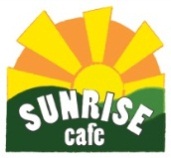 Sunrise CaféPURCHASE ORDER No. SC3482Sunrise CaféPURCHASE ORDER No. SC3482Sunrise CaféPURCHASE ORDER No. SC348232 Main Road
Parkland 8333
Phone: 08 987 3456To: Greensleeves Grocers52 South RoadParkland 8333Tel: 08 987 3629Order to be delivered: 4th January To: Greensleeves Grocers52 South RoadParkland 8333Tel: 08 987 3629Order to be delivered: 4th January To: Greensleeves Grocers52 South RoadParkland 8333Tel: 08 987 3629Order to be delivered: 4th January To: Greensleeves Grocers52 South RoadParkland 8333Tel: 08 987 3629Order to be delivered: 4th January To: Greensleeves Grocers52 South RoadParkland 8333Tel: 08 987 3629Order to be delivered: 4th January QuantityQuantityUnitDescriptionDescription55KgSugar, Cane brandSugar, Cane brand22Cases of 12 x 400gmCanned tomatoes, Home brandCanned tomatoes, Home brand66Jars, 500 gmGreen olives, Fresh brandGreen olives, Fresh brand22KgHome brand cornflourHome brand cornflour55KgWhite Clouds plain flourWhite Clouds plain flour88KgJasmine Rice, Sunblest brandJasmine Rice, Sunblest brand44Jars, 500 gmStrawberry jam, Farmland brandStrawberry jam, Farmland brand44RollsCling wrap, Home brandCling wrap, Home brand55Packets of 100Paper serviettes, whitePaper serviettes, whiteDelivery instructionsCome to kitchen back door to get receiving staff, entrance in lane behind cafe. Authorised by:	J Brown			Date: 3rd JanuaryDelivery instructionsCome to kitchen back door to get receiving staff, entrance in lane behind cafe. Authorised by:	J Brown			Date: 3rd JanuaryDelivery instructionsCome to kitchen back door to get receiving staff, entrance in lane behind cafe. Authorised by:	J Brown			Date: 3rd JanuaryDelivery instructionsCome to kitchen back door to get receiving staff, entrance in lane behind cafe. Authorised by:	J Brown			Date: 3rd JanuaryDelivery instructionsCome to kitchen back door to get receiving staff, entrance in lane behind cafe. Authorised by:	J Brown			Date: 3rd JanuaryDELIVERY DOCKET		
Greensleeves Grocers
52 South Road
Parkland 8333Delivery No. 12-8790
Order No: SC3482DELIVERY DOCKET		
Greensleeves Grocers
52 South Road
Parkland 8333Delivery No. 12-8790
Order No: SC3482DELIVERY DOCKET		
Greensleeves Grocers
52 South Road
Parkland 8333Delivery No. 12-8790
Order No: SC3482Deliver to:Sunrise Café 
32 Main Road 
Parkland 8333Delivery instructions: Go to kitchen back door to get receiving staff, entrance in lane behind café.Deliver to:Sunrise Café 
32 Main Road 
Parkland 8333Delivery instructions: Go to kitchen back door to get receiving staff, entrance in lane behind café.Delivery for:Sunrise Café
32 Main Road
Parkland 8333
Tel: 08 987 3456Delivery for:Sunrise Café
32 Main Road
Parkland 8333
Tel: 08 987 3456Delivery for:Sunrise Café
32 Main Road
Parkland 8333
Tel: 08 987 3456Delivery for:Sunrise Café
32 Main Road
Parkland 8333
Tel: 08 987 3456Order No: SC3467Date: 4th JanuaryDelivery instructions:Before 7 am. Come to kitchen back door to get receiving staff, entrance in lane behind café. Delivery instructions:Before 7 am. Come to kitchen back door to get receiving staff, entrance in lane behind café. Delivery instructions:Before 7 am. Come to kitchen back door to get receiving staff, entrance in lane behind café. Delivery instructions:Before 7 am. Come to kitchen back door to get receiving staff, entrance in lane behind café. Delivery instructions:Before 7 am. Come to kitchen back door to get receiving staff, entrance in lane behind café. QuantityUnitSpecificationsSpecificationsSpecifications4KgSugar, Cane brandSugar, Cane brandSugar, Cane brand2Cases of 12 x 400 gmCanned tomatoes, Home brandCanned tomatoes, Home brandCanned tomatoes, Home brand6Jars, 250 gmGreen olives, Fresh brandGreen olives, Fresh brandGreen olives, Fresh brand2KgCornflour, Home brandCornflour, Home brandCornflour, Home brand10KgWhite Clouds Self Raising FlourWhite Clouds Self Raising FlourWhite Clouds Self Raising Flour8KgJasmine rice, Sunblest brandJasmine rice, Sunblest brandJasmine rice, Sunblest brand4Jars, 250 gmStrawberry jam, Farmland brandStrawberry jam, Farmland brandStrawberry jam, Farmland brand4RollsCling wrap, Home brandCling wrap, Home brandCling wrap, Home brand5Packets of 100Paper serviettes, whitePaper serviettes, whitePaper serviettes, whiteSignature of supplier:  B GreenSignature of recipient:  ____________________________Signature of supplier:  B GreenSignature of recipient:  ____________________________Signature of supplier:  B GreenSignature of recipient:  ____________________________Signature of supplier:  B GreenSignature of recipient:  ____________________________Signature of supplier:  B GreenSignature of recipient:  ____________________________